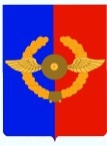 Российская ФедерацияИркутская областьУсольское районное муниципальное образованиеА Д М И Н И С Т Р А Ц И ЯГородского поселенияСреднинского муниципального образованияП О С Т А Н О В Л Е Н И Е От 28.12.2017г.                               р.п. Средний                                          №106	О внесении изменений в постановление администрации от 27.12.2016г. №103  «Об утверждении Перечня муниципальных должностей муниципальной службы администрации городского поселения Среднинского муниципального образования, на замещение которых претендующие граждане обязаны представлять сведения о своих доходах, об имуществе и обязательствах имущественного характера, а также сведения о доходах, об имуществе и обязательствах имущественного характера своих супруги (супруга) и несовершеннолетних детей и при замещении которых муниципальные служащие обязаны представлять сведения о своих доходах, расходах, об имуществе и обязательствах имущественного характера, а также сведения о доходах, расходах, об имуществе и обязательствах имущественного характера своих супруги (супруга) и несовершеннолетних детей»              В соответствии с Федеральным законом от 02.03.2007г. № 25-ФЗ «О муниципальной службе в Российской Федерации», Федеральным законом от 25.12.2008г. № 273-ФЗ  «О противодействии коррупции», законом Иркутской области от 15.10.2007г. №89-ОЗ «О реестре должностей муниципальной службы в Иркутской области и соотношении должностей муниципальной службы и должностей государственной гражданской службы Иркутской области», законом Иркутской области от 15.10.2007г. №88-оз «Об отдельных вопросах муниципальной службы в Иркутской области», Перечнем наименований муниципальных должностей муниципальной службы  администрации городского поселения Среднинского муниципального образования, руководствуясь ст.ст. 23, 47 Устава городского поселения Среднинского муниципального образования, администрация городского поселения Среднинского муниципального образованияП О С Т А Н О В Л Я Е Т:1.В В раздел II. «Младшие должности муниципальной службы» Приложения №1 постановления администрации от 27.12.2016г. №103 «Об утверждении Перечня муниципальных должностей муниципальной службы администрации городского поселения Среднинского муниципального образования, на замещение которых претендующие граждане обязаны представлять сведения о своих доходах, об имуществе и обязательствах имущественного характера, а также сведения о доходах, об имуществе и обязательствах имущественного характера своих супруги (супруга) и несовершеннолетних детей и при замещении которых муниципальные служащие обязаны представлять сведения о своих доходах, расходах, об имуществе и обязательствах имущественного характера, а также сведения о доходах, расходах,  об имуществе и обязательствах имущественного характера своих супруги (супруга) и несовершеннолетних детей» внести следующие изменения:1.1. п.7 исключить.1.2. п.9 изложить в следующей редакции: «Ведущий специалист по благоустройству и землепользованию».     2. Главному специалисту по организационным вопросам и кадрам Литвиновой С.В. ознакомить муниципальных служащих с  настоящим Перечнем.     3.Специалисту-делопроизводителю Сопленковой О.А. опубликовать настоящее постановление  в  газете «Новости» и разместить на официальном сайте администрации городского поселения Среднинского муниципального образования.     4. Настоящее постановление вступает в законную силу со дня официального опубликования.      Глава городского поселенияСреднинского муниципального образования                       В.Д. Барчуков